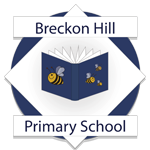 Breckon Hill Primary SchoolPupil Premium StrategyDate: September 2019Pupil Premium is additional funding given to publicly funded schools and academies in England to raise the attainment of disadvantaged pupils and close the gap between them and their peers. The focus of this funding is to improve outcomes for pupils who fit the following criteria;  Pupils Looked after Pupils who are eligible for free school meals or who have been eligible for free school meals at any time in the past 6 years  Children of Services Personnel Rigorous pupil progress meetings with leaders and teachers, ensure pupils’ specific needs are identified promptly. Progress is tracked and through moderation and evaluation, amendments are made to support the child’s learning. Finding the “barrier to learning” and removing them with effective teaching, learning and assessment, is crucial at Breckon Hill to enable children to reach their full potential. Pupil Premium funding is used to support our disadvantaged pupils to achieve their highest levels. We use achievement data, we talk to teachers and children and we look at their work each half term to check whether interventions or strategies are working and amend where needed. The school ensures staff are aware of the pupils eligible for Pupil Premium and they then can take responsibility for their progress. At Breckon Hill Primary we believe that teaching and learning opportunities meet the needs of all of pupils. We ensure that appropriate provision is made for pupils who belong to vulnerable groups, ensuring that the needs of such pupils are adequately assessed and addressed. We recognise that not all FSM pupils are socially disadvantaged and that not all pupils who are socially disadvantaged are registered or qualify for free school meals. We will therefore allocate Pupil Premium funding to support any pupil or groups of pupils the school has legitimately identified as socially disadvantaged, this will not however exclude any of those who qualify for the Pupil Premium. All our work through the Pupil Premium will be aimed at accelerating progress and overcoming barriers to learning so that these pupils achieve similar outcomes to their peers and diminish the difference between Pupil Premium and non-Pupil Premium. Provision The range of provision the school may consider making for this group could include: • Providing small group work with an experienced teacher/specialist staff • 1-1 or support • Additional teachers• Enrichment opportunities e.g. after school clubs, educational visits, music/sports tuition • Acquisition of staff, resources or services to provide the above Reporting It will be the responsibility of the Deputy Head, to produce regular reports for the Governing Body detailing the progress made towards narrowing the gap, by year group, for socially disadvantaged pupils and giving an outline of the provision that has been made since the last meeting and the impact thereof. The Governors of the school will ensure that there is an annual statement on how the Pupil Premium funding has been used, published on the school website. The use of Pupil Premium Funding will be carried out within any statutory requirements published by the Department for Education.DataDataDataDataBarriers to future attainment (for pupils eligible for PP)Barriers to future attainment (for pupils eligible for PP)Barriers to future attainment (for pupils eligible for PP)Barriers to future attainment (for pupils eligible for PP)Academic barriers Academic barriers Academic barriers Academic barriers Oral language skills in EYFS are very low for some pupils. This slows reading progress in subsequent years.Oral language skills in EYFS are very low for some pupils. This slows reading progress in subsequent years.Reading at home is a challenge for some pupils – poor literacy and/or English skills of some parents mean that they are unable to support their children.Reading at home is a challenge for some pupils – poor literacy and/or English skills of some parents mean that they are unable to support their children.Lack of school readiness for some pupils. Lack of school readiness for some pupils. Additional barriers Additional barriers Additional barriers Additional barriers D. D. Some children have limited life experiences and/or opportunities outside of their own local environment.Some children have limited life experiences and/or opportunities outside of their own local environment.E.E.Children suffering from emotional, mental health issues and medical needs.Children suffering from emotional, mental health issues and medical needs.F.F.Poor attendance of some children.Poor attendance of some children.G.G.Areas of deprivationAreas of deprivationH.H.Children who are the victim of abuse          Children who are the victim of abuse          I.I.Children with moderate/severe or specific learning difficulties                                                 Children with moderate/severe or specific learning difficulties                                                 J.J.Children who require support to learn English as an additional language. Children who require support to learn English as an additional language. K.K.Children who move schools regularly during the academic year. Mobile pupils. Children who move schools regularly during the academic year. Mobile pupils. Intended outcomes Intended outcomes Intended outcomes Success criteria To ensure staff at all levels receive high quality CPD so they feel confident and have the required subject knowledge in order to teach effectively. To ensure staff at all levels receive high quality CPD so they feel confident and have the required subject knowledge in order to teach effectively. Monitoring shows positive outcomes. Teaching will improve which will impact on accelerating pupil progress which will be evident in data analysis. To accelerate learning for target pupils in phonic development in order to improve phonics, reading and writing outcomes.To accelerate learning for target pupils in phonic development in order to improve phonics, reading and writing outcomes.All staff to have received high quality CPD and teaching phonics in a consistent way. Pupils make rapid progress and improve phonics outcomes closing the gap between PP and NPP. Improved progress for pupil premium pupils to continue to narrow the gap between PP and NPP attainment of ARE.National disadvantage 48% (at) 4% (higher) 2017Improved progress for pupil premium pupils to continue to narrow the gap between PP and NPP attainment of ARE.National disadvantage 48% (at) 4% (higher) 2017Pupils eligible for PP make rapid progress in all curriculum areas which, as a result, continues to narrow the gap in attainment of ARE between PP and NPP. To provide tailored intervention support to target pupils at risk of underachievement in reading, writing and maths in order to ensure accelerated progress is made.To provide tailored intervention support to target pupils at risk of underachievement in reading, writing and maths in order to ensure accelerated progress is made.Pupils eligible for PP, and those at risk, make rapid progress in all curriculum areas which, as a result, continues to narrow the gap in attainment of ARE between PP and NPP.TO ensure appropriate resources are available in school to support the children with the learning. TO ensure appropriate resources are available in school to support the children with the learning. Pupils eligible for PP, and those at risk, make rapid progress in all curriculum areas which, as a result, continues to narrow the gap in attainment of ARE between PP and NPP.To ensure enhanced provision and opportunities for all, which will support learning, in the form of: educational visits, curricular experiences within school residential visits where appropriate.To ensure enhanced provision and opportunities for all, which will support learning, in the form of: educational visits, curricular experiences within school residential visits where appropriate.Children have increased and improved knowledge and understanding of the world in which they live and the topics being studied. This in turn will improve outcomes, both academically and socially.Summary informationSummary informationSummary informationSummary informationSummary informationSummary informationSchoolBreckon Hill Primary School                Budget = 228,000 plus £10,969.27 carried forward from previous year. Breckon Hill Primary School                Budget = 228,000 plus £10,969.27 carried forward from previous year. Breckon Hill Primary School                Budget = 228,000 plus £10,969.27 carried forward from previous year. Breckon Hill Primary School                Budget = 228,000 plus £10,969.27 carried forward from previous year. Breckon Hill Primary School                Budget = 228,000 plus £10,969.27 carried forward from previous year. Academic Year19/20Total PP budget238,969.27 += +Date of most recent internal PP ReviewJuly 19Total number of pupils(R-Y6)Number of pupils eligible for PP172Date for next internal review of this strategyJuly 20Planned expenditure Planned expenditure Planned expenditure Planned expenditure Planned expenditure Planned expenditure A    Academic year2019-20202019-20202019-20202019-20202019-2020Quality of teaching for all (supporting training and continuous development to improve the quality of all teaching))Quality of teaching for all (supporting training and continuous development to improve the quality of all teaching))Quality of teaching for all (supporting training and continuous development to improve the quality of all teaching))Quality of teaching for all (supporting training and continuous development to improve the quality of all teaching))Quality of teaching for all (supporting training and continuous development to improve the quality of all teaching))Quality of teaching for all (supporting training and continuous development to improve the quality of all teaching))ActionIntended outcomeWhat is the evidence and rationale for this choice?How will you ensure it is implemented well?Staff leadWhen will you review implementation?Quality CPD is carefully matched to meet the needs of pupils and staff development (in line with school priorities)£6,807 for remaining 11 staff and support days£3,000£3,600Phonics: Teachers and TAs to be trained in the Sounds Write phonics programme and methodology for reading and spelling implemented throughout school. Research shows that this is a highly effective strategy. It teaches pupils to read accurately and fluently. They learn to form each letter and spell correctly. All staff use consistent methods to teach phonics, reading and spelling.Timetabling of whole class lessons and small group intervention.Support days will be completed by the phonics trainers as ongoing CPD and ensure a consistent approach. Phonics lead will monitor its implementation.Regular assessments will track the progress of pupils.LMLesson observations and monitoring ensure pupils are making good progress with phonics acquisition.Termly pupil progress meetings. Increase in % of children achieving the phonics check.Quality CPD is carefully matched to meet the needs of pupils and staff development (in line with school priorities)£6,807 for remaining 11 staff and support days£3,000£3,600Talk for Writing – training of all staff in order to ensure Talk 4 Writing is taught in all classes to develop imaginative, creative and effective writers.T4W is based on the principles of how people learn. The movement from imitation to innovation to independent application can be adapted to suit the needs of learners of any stage.School is Paying for the Silver Package which for this year includes a PD DAY and support days.Regular book scrutinies will track the effectiveness of this strategy.Organised staff visits to Selby community school, which is a lead school in T4WKM English lead and SLT will monitor its implementation.Termly lesson observations & book monitoring will ensure that the process of Talk for Writing is followed and that pupils are engaged in writing.Termly pupil progress meetingsQuality CPD is carefully matched to meet the needs of pupils and staff development (in line with school priorities)£6,807 for remaining 11 staff and support days£3,000£3,600John Murray – Reading Explorers and Reading RocketeersEquip all teachers with the necessary strategies and techniques that will enable their learner’s reading comprehension to improve.Literacy Hub recommendation. Proven evidence from other schools that the gap can be closed in reading using JM’s strategies.CPD time will be set aside for the dissemination of training. English lead and SLT will monitor its implementation.New books for the children to record their reading lessons will be introduced so we can track the sequence of learning more clearly. KMEnglish lead and SLT will monitor its implementation.Termly lesson observations & book monitoring will ensure that the Reading cycles are being followed and that pupils are engaged in Reading.Termly pupil progress meetingsTotal budgeted costTotal budgeted costTotal budgeted costTotal budgeted costTotal budgeted cost£13,407Targeted supportTargeted supportTargeted supportTargeted supportTargeted supportTargeted supportActionIntended outcomeWhat is the evidence and rationale for this choice?How will you ensure it is implemented well?Staff leadWhen will you review implementation?Additional teachers in KS1, Lower KS2 and Y6. £135,999Continue to improve standards by the end of KS2 and close the attainment gap between the school and national.Continue to achieve the positive progress outcomes that the school currently achieves. The school has employed additional teachers for a number of years and it has proven to have a positive impact on accelerating pupil progress. It has also proven to have a positive impact on children’s behaviour for learning. Progress of all pupils will be carefully tracked, including vulnerable individuals/groups.Pupil Progress meetings will be held and monitoring of pupil’s work. SLTAll staffTermly data analysis and pupil progress meetings.End of KS1 & 2 SATs resultsTeachers and teaching assistants focused time to provide targeted academic support to individual pupils or small groups.£70,367.44Continue to improve standards by the end of KS2 and close the attainment gap between the school and national.Continue to achieve the positive progress outcomes that the school currently achieves. Children will also receive additional P.E. sessions throughout each term from the sports coaches, which also impacts on their fitness.The school has used funding to be able to provide small group support for a number of years and it has proven to have a positive impact on accelerating pupil progress.Progress of all pupils will be carefully tracked, including vulnerable individuals/groups.The impact of all interventions will be reviewed/analysed to ensure there is accelerated progress.Pupil progress trackers will show that the pupils are making accelerated progress.Additional intervention will be delivered at point of need.SLTAll staffTermly data analysis and pupil progress meetings.End of KS1 & 2 SATs resultsIncrease the numbers of books in the accelerator reader library for KS2 pupils. £3,000To ensure the school has a wide range of books for the children to make choices from.Improved reading standards and vocabulary knowledge in all KS2 cohorts.The school introduced AR in the previous year and it has already had a positive impact on the numbers of children reading more at home. The children will be involved in the process choosing some of the books to be purchased. The DHT will order the books chosen and a lead TA will ensure they are quickly distributed. A training session will be delivered to ensure staff know how to access and use the reports from the system, which will show them how often children are reading and their success rates. DC & NAAll KS2 staffTermly data analysis and pupil progress meetings.End of KS1 & 2 SATs resultsTotal budgeted costTotal budgeted costTotal budgeted costTotal budgeted costTotal budgeted cost£209,366.44Other approaches supporting whole-school strategies e.g. to improve attendance, behaviour and readiness to learnOther approaches supporting whole-school strategies e.g. to improve attendance, behaviour and readiness to learnOther approaches supporting whole-school strategies e.g. to improve attendance, behaviour and readiness to learnOther approaches supporting whole-school strategies e.g. to improve attendance, behaviour and readiness to learnOther approaches supporting whole-school strategies e.g. to improve attendance, behaviour and readiness to learnOther approaches supporting whole-school strategies e.g. to improve attendance, behaviour and readiness to learnActionIntended outcomeWhat is the evidence and rationale for this choice?How will you ensure it is implemented well?Staff leadWhen will you review implementation?Free residential visit for Y6 pupils and a range of other free visits, events, activities and visitors for all year groups to enhance termly topics and allow for further development of skills in a range of contexts.PP contributionRobinwood £2,692Trips  £3,000Pantomimes £5,000Widen the life experiences of children and their potential for rich, learning opportunities through a broad and balanced curriculum and a variety of enrichment activities and opportunitiesPrevious examples of positive response and impact of wider experiences on the attainment and progress of children. Studies show that opportunities for OAA enhance children’s social and non-cognitive skills, along with their academic attainment/progress.Staff will research appropriate opportunities and visit any that have not been used before.  Risk assessments will be completed on Evolve for any outside school experiences. Feedback from pupils/staff/parents.All staffRisk assessments on Evolve will be completed for every offsite experience. Reviews of opportunities and take-up will take place regularly.Parent and pupil consultations will take place before and/or after depending on the experience. To increase the number of IPADS in school. £5,503.83Basic skills such as times tables knowledge will improve.Vocabulary knowledge and understanding will improve with the use of Bedrock vocabulary. Children being able to access the APPs the school has introduced in school and not therefore being at a  disadvantage if they do not have this resource at home.Staff will timetable when each class will use this resource.Staff will receive weekly reports charting the children’s usage and progress. SLTAll staffReports can be reviewed weekly.Termly data analysis and pupil progress meetings. Total budgeted costTotal budgeted costTotal budgeted costTotal budgeted costTotal budgeted cost£16,195.83TOTAL SPENDAdditional costs are met from the budget.TOTAL SPENDAdditional costs are met from the budget.TOTAL SPENDAdditional costs are met from the budget.TOTAL SPENDAdditional costs are met from the budget.TOTAL SPENDAdditional costs are met from the budget.£238,969.27